Look at these six sentences below, do you think they need a full stop,  a question mark or an exclamation mark at the end?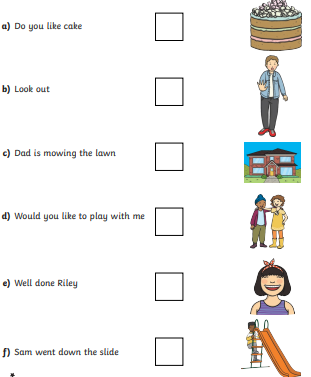 